SALARIED EMPLOYEE OFFER LETTERDate: [DATE]RE: OFFER OF SALARIED EMPLOYMENTDear [CANDIDATE NAME],We are pleased to inform you that you have been selected for the [JOB TITLE] position at [COMPANY NAME]. This is a [FULL/PART TIME] position, and you will be expected to work from [WORK SCHEDULE], starting on [START DATE]. You will report directly to [SUPERVISOR'S NAME].In this role, you will be required to [DESCRIBE RESPONSIBILITIES].We are happy to offer you a salary of $[AMOUNT], which will be paid on a [PAY SCHEDULE] basis via [PAYMENT METHOD]. In addition, we are also offering a benefits package which will include [DESCRIBE BENEFITS]. Please note that this offer is for at-will employment and may be terminated at any time for any legal reason.Please sign and return this letter by [DATE] if you accept the position.Feel free to contact us if you have any questions. Sincerely,_________________________[SENDER NAME AND TITLE] [SENDER PHONE][SENDER EMAIL]AcceptanceI formally accept the position offered in this letter and agree to authorize a legally binding employment contract within a reasonable time period.Signature: _________________________Print Name: _________________________[EMPLOYER'S NAME AND TITLE][COMPANY NAME] [COMPANY ADDRESS] 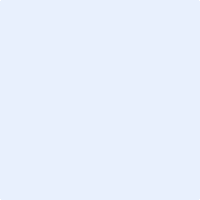 